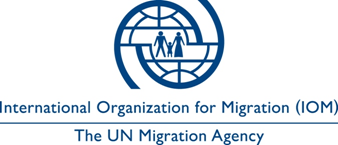 Техническое заданиеМиграционный профиль: КазахстанОбщие сведения: Международная организация по миграции – Агентство ООН по миграции (МОМ), созданная в 1951 году, тесно взаимодействует с правительственными, межправительственными и неправительственными организациями. Офис МОМ в Казахстане был открыт в 1997 г. С этого времени деятельность МОМ направлена на продвижение упорядоченной и гуманной миграции ради всеобщего блага, оказание помощи правительству в поиске практических решений проблем миграции и предоставление гуманитарной помощи нуждающимся в ней мигрантам. Будучи страновым офисом с координационными функциями по Центральной Азии, миссия МОМ в Казахстане помогает решать конкретные вопросы региональной миграции в Казахстане, Кыргызстане, Таджикистане, Туркменистане и Узбекистане, устанавливая приоритеты для разработки проектов в страновых отделениях в контексте региональных стратегий, политик и консультативных процессов.Введение: Миграционные профили (МП) были первоначально предложены Европейской Комиссией в официальном сообщении по миграции и развитию в 2005 году и служили в качестве краткого статистического отчета, подготовленного в соответствии с общей структурой, который мог бы упростить понимание миграционной ситуации в конкретной стране. МОМ впервые протестировала концепцию миграционного профиля в Эквадоре и Сенегале в 2006 году, а затем подготовила миграционные профили для более чем 40 стран мира. Со временем миграционные профили претерпели значительные изменения в формате, содержании и целях: от инструмента сбора данных из широкого круга источников до более сложного процесса, включающего консультации с различными заинтересованными сторонами в попытке помочь определить и разработать стратегии для устранения пробелов в данных и предоставления доказательств, необходимых для более обоснованной политики. Действительно, миграционные профили с тех пор эволюционировали и теперь включают в себя комплексные подходы, одним из которых является так называемый «Расширенный профиль миграции» (РПМ). Практика РПМ включает в себя: 1) расширение круга тем, обсуждаемых в отчете (например, аспекты социального и человеческого развития и/или анализ влияния миграции), 2) осуществление дополнительных мероприятий по наращиванию потенциала, проводимых параллельно с разработкой отчета по стране (например, провести оценку данных, создать институциональную структуру, провести конкретные тематические исследования) и/или 3) планирование и координация всех мероприятий по МП в консультации с правительством и широким кругом заинтересованных сторон, включая гражданское общество.«Миграционный профиль – это страновой инструмент, подготовленный в консультации с широким кругом заинтересованных сторон, который используется для повышения согласованности политики, выработки политики на основе фактических данных и включения вопросов миграции в планы развития». (МОМ, 2011)Миграционный профиль выходит за рамки простого составления статистического отчета о миграции. Он обеспечивает основу для структурированного объединения существующей информации из различных источников на национальном и региональном уровнях, а также служит средством для выявления и разработки стратегий, направленных на удовлетворения потребностей в данных и политике. Миграционный профиль стремится укрепить доказательную базу и поощряет разработку миграционной политики на ее основе. В частности, миграционный профиль направлен на:• определение национальных и международных источников данных о различных категориях мигрантов и их характеристиках;• агрегирование самых последних данных о масштабах и потоках миграции в ясном и сопоставимом с международными форматами уровне;• проведение всестороннего и объективного анализа воздействия миграции;• оценку существующей политики и административной структуры управления миграцией, а также ее согласованность с более широкими целями развития;• поддержку межведомственной координационной платформы, ведущей к улучшению информационных потоков, более согласованным политическим действиям и расширенным формам сотрудничества.• развитие понимания того, какие данные необходимы для поддержки политики в области миграции и включения миграции в планы развития;• предоставление доступа лицам, формирующим политику, к существующему своду фактических данных простым и эффективным способом;Профилирование является подходящим способом описания и оценки масштабов, воздействия и управления миграцией, учитывая сложности и изменчивость миграционных процессов. Из-за многогранного характера миграции инструменты анализа должны быть комплексными, но в то же время нацелены на обеспечение полноты и практичности. Подготовка миграционного профиля страны является одним из таких подходов.Цель:Целью данного проекта является запуск работы по разработке углубленного странового отчета «Миграционный профиль Казахстана» на основе шаблона и руководящих принципов МОМ. Ожидается, что фактическое развитие начнется в октябре 2019 года после проведения первого круглого стола с участием правительственных чиновников.Работа, которая должна быть выполнена в рамках контракта:Привлечение специалистов для проведения исследований. Предпочтение следует отдавать экспертам и/или исследовательским учреждениям (гражданам Казахстана) с уверенным знанием английского языка, которые имеют большой опыт в области миграции и глубокие знания национального контекста. Включение представителей государственных органов, занимающихся вопросами миграции, в рабочую группу также будет преимуществом;Проведение исследования и получение данных;Подготовка и проведение экспертного совещания с участием государственных органов Казахстана в области миграции, таких как Министерство труда и социальной защиты населения, Миграционная служба, Министерство здравоохранения, Пограничная служба, Министерство образования и т.д. (Расходы будут покрыты МОМ).Измеряемые результаты технического задания:План исследований, методология и другие инструменты, одобренные МОМ;Один двухдневный круглый стол исследовательской группы и правительственных чиновников и итоговый протокол после совещания, организованный партнером-исполнителем под руководством МОМ;Ожидаемые сроки сдачи работы и временные рамки:План и методология исследования должны быть составлены и согласованы с МОМ до 2 сентября 2019 года;Региональный круглый стол: сентябрь (подлежит подтверждению);Заявки и ожидания по оплате принимаются до 16 августа 2019 года по электронному адресу iomalmaty@iom.int. 